       Základná škola, Turnianska 10, 851 07 Bratislava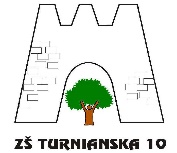                                               USMERNENIE NA HODNOTENIE ŽIAKOVv čase mimoriadnej situácie, spôsobenej prerušením vyučovania v školách v školskom roku 2019/2020Toto usmernenie vydáva riaditeľka školy na obdobie prerušenia vyučovania na školách, kedyje uplatňovaná online forma vzdelávania žiakov školy.1. Základné princípy hodnotenia žiakov v čase prerušeného vyučovania :a) zabezpečiť spravodlivosť pri hodnotení každého žiaka s  rešpektovaním individuálnychpodmienok na domácu prípravu a dištančné vzdelávanie,b) sústrediť pozornosť na poskytovanie  spätnej väzby,c) akceptovať jedinečnosť podmienok žiakov na vzdelávanie,2. Zásady hodnotenia :a) v čase mimoriadnej situácie nemôžu byť hodnotenie a klasifikácia znížené len nazáklade neplnenia požiadaviek na domácu prípravu a dištančného vzdelávaniaz objektívnych príčin,b) priebežné hodnotenie má mať charakter konštruktívnej spätnej väzby poskytovanejžiakom počas učenia sa , ktoré má mať motivačný charakter, pomenovať žiakom chyby, ktorérobia a navrhnúť postup pri ich odstraňovaní,c) priebežné hodnotenie má mať značne individualizovaný charakter, zohľadňovať vekové aindividuálne osobitosti žiaka a prihliadať na jeho momentálnu psychickú i fyzickúdisponovanosť,d) pri priebežnom aj záverečnom hodnotení sa prihliada predovšetkým na osobitosti,možnosti a individuálne podmienky na domácu prípravu počas prerušenéhovyučovania v školách. Pri hodnotení začlenených žiakov prihliadať na IVVP a prípadnéproblémy prerokovať s výchovnou poradkyňou, špeciálnou pedagogičkou, školskou psychologičkou,e) v prípade, že si žiak neplní povinnosti a úlohy zadané vyučujúcim, je potrebnékontaktovať triedneho učiteľa, ktorý na základe osobnej komunikácie so žiakom resp.rodičom zistí dôvody, pre ktoré si žiak neplní povinnosti. V prípade, že nedôjde knáprave, povinnosťou triedneho učiteľa je bezodkladne upovedomiť o tom vedenie školy,f) ak dôvodom neplnenia stanovených úloh nie sú objektívne dôvody (napr. chýbajúci PC,softvér, 1 PC pre viac detí v domácnosti, PN a iné), žiak môže byť preskúšaný v určenom termíne v rámci školského roka – po ukončení mimoriadnej situácie, preskúšanie je možné najskôr dva mesiace po obnovení vyučovania v školách alebo do 31.08.2020 komisionálnou skúškou,g) komisionálna skúška preskúšaním na základe nariadenia riaditeľom školy tohto  bude obsahovať učivo, ktoré bolo odučené od 02.09.2019 až do vyhlásenia mimoriadnej situácie dňa 09. 03. 2020. Súčasťou komisionálnej skúšky bude aj základné učivo, ktoré sa zadávalo žiakom pri „učení na diaľku“ a tiež hodnotenie úloh, zadaných tém, odovzdaných projektov a prác za obdobie od 09.03.2020 do 30.06.2020,h) v rámci priebežného aj záverečného hodnotenia bude použitá klasifikácia podľa novej schválenej metodiky pre obdobie mimoriadnej situácie. 